3 вариант"Элементы теории  функций  комплексной переменной"Задача 1.  Выполняйте действия с комплексными числами: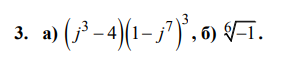 Задача 2.  Укажите  набор  точек комплексной плоскости, который определяется заданными условиями  и составьте  соответствующую цифру: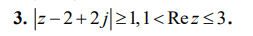 Задача 3.  Узнайте, является ли  функция аналитической: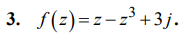 Задача 4.  Найдите аналитическую функцию f (z в соответствии с ее известными вещественными или мнимыми частями, если значение f ()  функции задано в точке и : 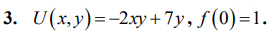 Задача 5.  Рассчитать интегралы: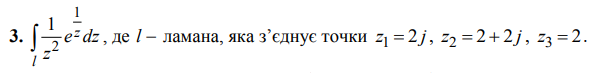 Задача 6.  Рассчитайте интеграл, используя интегральные  недостатки  Коши: 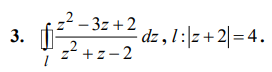 Задача 7.  Исследуйте сходимость рядов чисел со сложными элементами: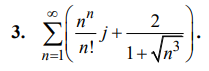 "Операционное исчисление"Задача 1.  Найдите изображение функции. При выполнении  задания необходимо использовать  формулы  тригонометрии,  определение  гиперболических функций этого  и теорему 3 операционального исчисления.   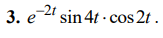 Задача 2.  Найдите изображение  функции. При выполнении  задания необходимо использовать  формулы  тригонометрии,  определение гиперболических функций этого и теорему 7 операционного исчисления.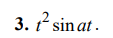 Задача 3.  Найдите изображение функции. При выполнении  задания необходимо использовать  формулы  тригонометрии,  определение  гиперболических функций  этого и теорему 4 операционного исчисления.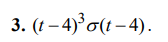 Задача 4.  Найдите  изображение по  представленному графику оригинала. При решении задачи нужно задать  функцию  аналитическим выражением, затем записать f (t) с помощью единственной функции Хевисайда с одним аналитическим выражением и применить формулы соответствия и теорему 4.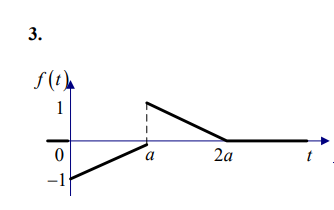 Задача 6.  Найдите изображение функции.  Используйте или применяйте теорему 8.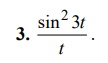 Задача 7.  Используя теорему о  свертке двух функций, найдите  изображение заданной функции: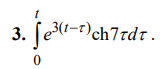 